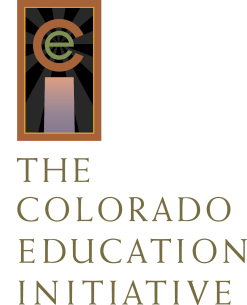 Student Perception Survey Drop-In Articles Introduction/Why Your District is Implementing SPS[School district] is excited to announce that we will be asking students to complete a student perception survey (SPS) this year as part of our ongoing efforts to improve teaching and learning. The questions in the survey will ask your child to provide feedback about his or her classroom and learning experiences. The results of the survey will provide important information that your child’s school and teachers can use to inform practice. Although the SPS is a relatively new tool for teachers, using student feedback has been shown to impact both teachers and students positively. On the one hand, teachers can learn about patterns in their teaching that they may not be aware of and how those approaches impact student learning. On the other hand, students have a chance to be heard, and this emphasis on student voice promotes both reflection and responsibility in students.  Rest assured that your child’s responses to the survey will be confidential, and your child’s teacher will not see individual students’ survey results. Teacher survey data reports will only include aggregate survey results, where your child’s individual responses will be totaled and reported with the responses of his or her classmates. Teachers who have fewer than 10 students will not receive individual reports to protect student confidentiality. [Insert any additional information about how results will be used, if applicable.] Visit www.coloradoedinitiative.org/studentsurvey to learn more about the SPS and to see the survey questions.When and How the SPS will be Administered[School/school district] will give the SPS on [date(s)]. Every student in the district will most likely take the survey at least once, and some students will take it more than once (for different teachers). While we want all teachers to receive their students’ feedback, we are also trying to make sure that students do not complete too many surveys when it’s unnecessary.  Rest assured that your child’s responses to the survey will be confidential, and your child’s teacher will not see individual students’ survey results. Teacher survey data reports will only include aggregate survey results, where your child’s individual responses will be totaled and reported with the responses of his or her classmates. Teachers who have fewer than 10 students will not receive individual reports to protect student confidentiality. Elementary students can usually complete the survey in about 30 to 45 minutes; secondary students can usually finish two surveys in a single class period. [Insert any other pertinent administration information, e.g., survey format, sampling information, etc.] Visit www.coloradoedinitiative.org/studentsurvey to learn more about the SPS and to see the survey questions.